Département des sciences sociales.Avis aux Étudiants«    MASTER II ‘’PSYCHOLOGIE CLINIQUE’’  »          Nous informons l’ensemble des étudiants Master II Section 01 Psychologie Clinique  que le séminaire  du module « Psychothérapie d’Inspiration Psychanalytique »  est programmé avec  Mme BOUHOUI comme suit :    Mardi 03/01/2017 du 12h45 au 16h à l’Amphi 36 Jeudi 08/01/2017 du 08h00 au 11h à l’Amphi 36                                                   Bejaia, le 13/12/2016.                                        	                                       L’AdministrationMinistère de l’Enseignement Supérieur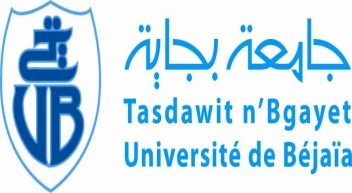        et de Recherche Scientifique        Université de  BéjaïaFaculté des Sciences  Humaines et Sociales                                                            وزارة التعليم العالي و البحث العلميجامعة بجاية    كــــلية العلوم الإنسانية و الاجتماعية